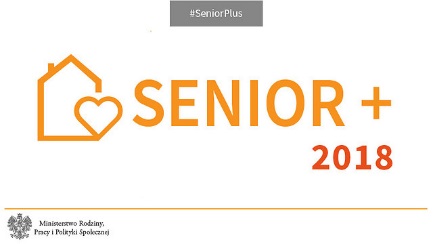 Oświadczenie o wyrażeniu zgody na przetwarzanie danych osobowych do celów rekrutacjiZgodnie z Rozporządzeniem Parlamentu Europejskiego i Rady (UE) 2016/679 z 27 kwietnia 2016r.                              w sprawie ochrony osób fizycznych w związku z przetwarzaniem danych osobowych i w sprawie swobodnego przepływu takich danych oraz uchylenia dyrektywy 95/46/WE (RODO) oraz z ustawą z dnia 10 maja 2018r. o ochronie danych osobowych, oświadczam, że wyrażam zgodę na przetwarzanie moich danych osobowych, w przedstawionych przeze mnie dokumentach  dla potrzeb  niezbędnych do realizacji procesu postępowania kwalifikacyjnego. Jednocześnie oświadczam, że udzielam zgody dobrowolnie oraz że zostałam/em poinformowana/y o przysługujących  mi prawach.……………………………………                                                    .……………………………………   (miejscowość i data)                                                                     (podpis osoby ubiegającej się o zatrudnienie)Zadanie współfinansowane ze środków otrzymanych z budżetu państwa w ramach Programu Wieloletniego                                      ,, Senior + ’’     na lata 2015-2020, Edycja 2018                                                                                                                                                                                                    Moduł I ,, Utworzenie i wyposażenie placówki ,, Senior + ’’